DAFTAR RIWAYAT HIDUP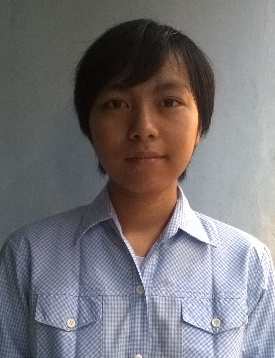 Yang bertanda tangan dibawah ini:Nama                           : Rafidah Griselda CleveradistyTempat, tanggal Lahir : Pati, 4 Desember 1997Jenis Kelamin	 : PerempuanKewarganegaraan	 : IndonesiaAlamat di Jogja	      :  Jl. Kaliurang km 5,4 Karangwuni Gang Anggur No. 21bNo. HP		      : 083865818758Email		      : sibebekunyu@gmail.comPendidikan:2002 – 2004 : TK Aisyiah 02 Sukolilo2004 – 2010 : MI Sultan Agung 01 Sukolilo2010 – 2013 : SMP Negeri 1 Sukolilo2013 – 2016 : SMA Negeri 1 Kayen (Jurusan IPS, peringkat 2 pararel)Kemampuan dan Minat: Kemampuan komputer (MS Office, Ren'py, instalasi OS)Kemampuan berbahasa Inggris (menulis, mendengarkan, berbicara), bahasa Jepang (mendengarkan), 		bahasa Korea (menulis dan membaca)Trekking, dilakukan ketika sedang jenuh dan berpikir. Hal tersebut menambah kemampuan 			memahami arah jalan.Pengalaman Organisasi dan Ekstrakulikuler: Tim Inti Pramuka MI Sultan Agung 01 Sukolilo 2009-2010Bendahara OSIS SMP Negeri 1 Sukolilo periode 2011/2012Anggota KIR SMP Negeri 1 Sukolilo periode 2011/2012Anggota Tidak Tetap KIR SMA Negeri 1 Kayen 2013Anggota ECC SMA Negeri 1 Kayen periode 2014/2015Pengalaman Kerja :Berjualan makanan dan minuman ringan di rumah pada tahun 2008Kelebihan:Mudah menyerap teori sosialMudah mempelajari bahasa asingMempunyai keinginan kuat untuk mencapai tujuanMudah menghafal dan memahami arah jalan (terutama di alam)Demikian riwayat hidup ini saya buat dengan sebenarnya.Sukolilo, 9 Juni 2016Hormat saya,Rafidah Griselda Cleveradisty